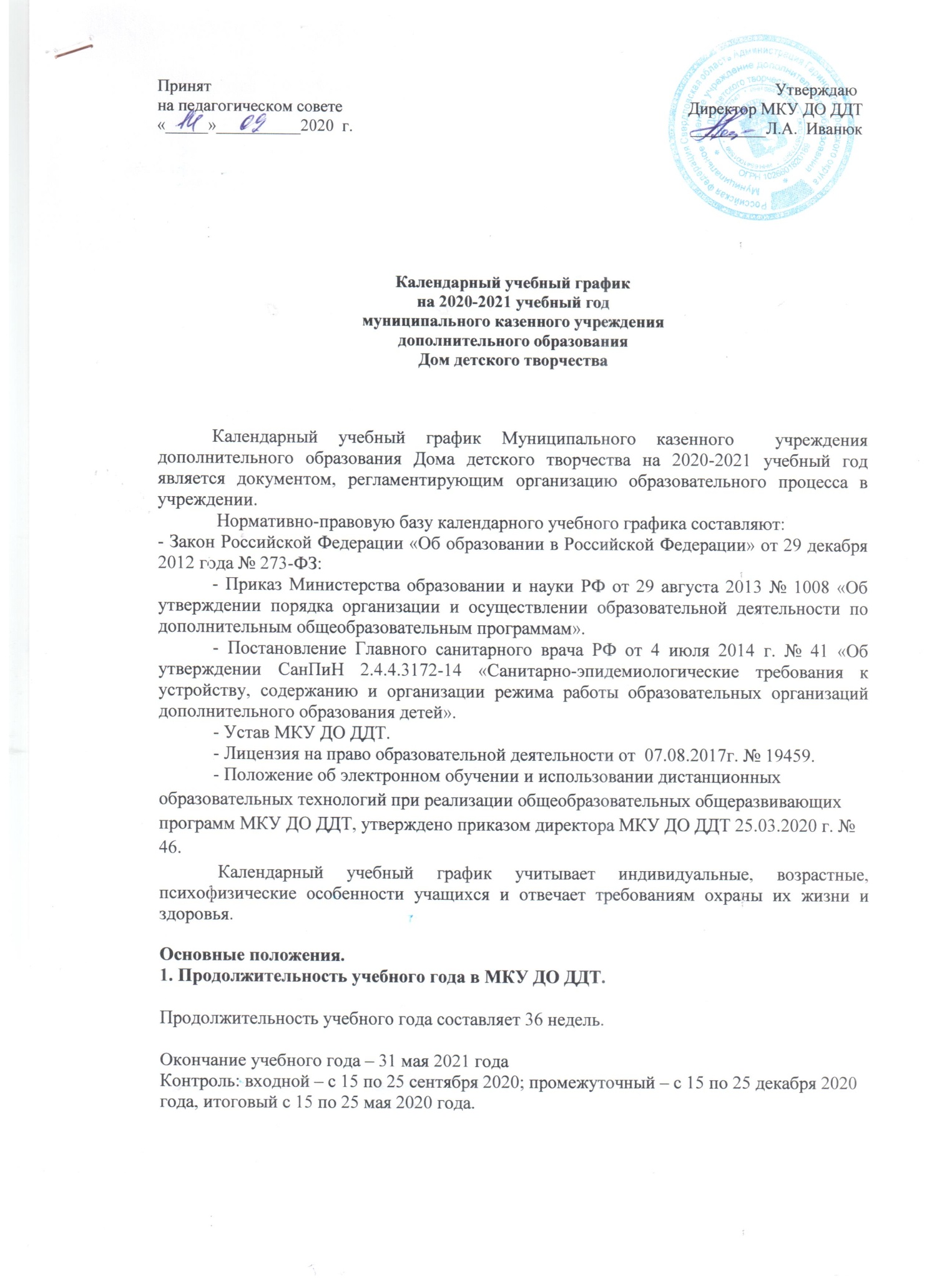 Дополнительное образование  направлено на формирование и развитие творческих способностей детей, подростков и молодежи, удовлетворение их индивидуальных потребностей в интеллектуальном, нравственном и физическом совершенствовании, формирование культуры здорового и безопасного образа жизни, укрепление здоровья, а также на организацию их свободного времени2. Организация образовательной деятельности. В рамках реализации образовательной деятельности в МКУ ДО ДДТ  реализуются   28 дополнительных общеобразовательных (общеразвивающих)   программ         по шести  направленностям.    Занятия в объединениях, секциях  проводятся по группам, подгруппам, индивидуально или всем составом объединения. Обучение осуществляется в очной форме, а так с применением дистанционных образовательных технологий при реализации общеобразовательных общеразвивающих программ МКУ ДО ДДТ.3. Регламент образовательного процесса.    	Занятия в объединениях проводятся по расписанию, утвержденному приказом директора МКУ ДО ДДТ. Продолжительность учебного занятия соответствует академическому часу и устанавливается в зависимости от возрастных и психофизиологических особенностей, допустимой нагрузки учащихся с учетом санитарных норм и правил, утвержденных СанПиНом 2.4.2.3172-14 «Санитарно-эпидемиологические требования к устройству, содержанию и организации режима работы образовательных организаций дополнительного образования детей» и составляет: - для детей дошкольного возраста – 25-30 минут - для детей школьного возраста – 45 мин.   	 Перерыв между учебными занятиями составляет не менее 10 минут. Проветривание, рециркуляция воздуха  и влажная уборка осуществляются перед началом занятий и по окончании занятий. Согласно СанПиН 2.4.4.3172-14 п. 8.10. «Зачисление детей для обучения по дополнительным общеобразовательным (общеразвивающим) программам хореография, физкультурно-спортивной направленности осуществляется при отсутствии противопоказаний к занятию  на основании представленной медицинской справки.4. Режим работы учреждения.    	Учреждение работает в режиме пятидневной недели с двумя выходными для административно-управленческого персонала и в режиме семидневной недели с двумя выходными днями (в зависимости от расписания) для педагогических работников.   	  Отделение МКУ ДО ДДТ ДЮСШ открыто  для посещения, согласно режиму работы.      Время окончания занятий устанавливается с учетом возраста обучающихся: - до 16 лет – до 20.00 часов; - 16-18 лет – не позднее 20.00 часа; - 19-30 лет – не позднее 21.00 часа.    	Часы работы директора,   старшего педагога, руководителя структурного подразделения: - 09.00-18.00 часов, - перерыв на обед 13.00-14.00 часов.    Нерабочие и праздничные дни - в соответствии с Постановлениями Правительства РФ.    В случае производственной необходимости, допускается работа учреждения в нерабочие праздничные дни по приказу директора.4.1. Режим работы учреждения в период школьных каникул. В каникулярное время (осень, весна) занятия в объединениях проводятся в соответствии с календарно-тематическими планами, допускается изменение форм занятий: экскурсии, походы, соревнования, работа сборных творческих групп, учебно-тренировочные сборы, игровые программы и др. В летние каникулы занятия проводятся в рамках летней оздоровительной кампании и кружковой работы по программам и летнему расписанию, утвержденным директором.5. Родительские собрания в творческих объединениях, спортивных секциях проводятся по усмотрению педагогов,  не реже двух раз в год.6. Организация промежуточной аттестации и итоговой диагностики усвоения образовательных программ.     Промежуточный контроль за качеством усвоения обучающимися  общеразвивающих программы осуществляется в виде диагностик, тестов, наблюдений, проводимых педагогом дополнительного образования, тренерами-преподавателями в соответствии с учебной программой, в конце первого  полугодия.  	  Итоговая диагностика результатов освоения дополнительной общеобразовательной программы в творческих объединениях, секциях проводится по завершении учебного года.   	  Контрольные и диагностические мероприятия   проводятся в соответствии с учебной программой, в различных формах:-тестирование;-выставки, концерты;-зачетное занятие;-сдача нормативов;-соревнования;-рисунки, поделки, фотографии, видеоролики;-контрольное прослушивание, контрольный опрос и т.д.1 полугодие Учебный план Продолжительность зимних каникул 2 полугодие Учебный план Продолжительность 1 сентября - 31 декабря 2020 16 недель 1-10 января 202011 января- 31 мая 2020 20 недель 1 июня -31 августа 2020 № п/пНаправленностьКоличество программ1Научно-техническая32Социально-педагогическая53Туристско-краеведческая14Физкультурно-спортивная95Художественно-эстетическая86Культорологическая2